Foto rafinaria Arpechim 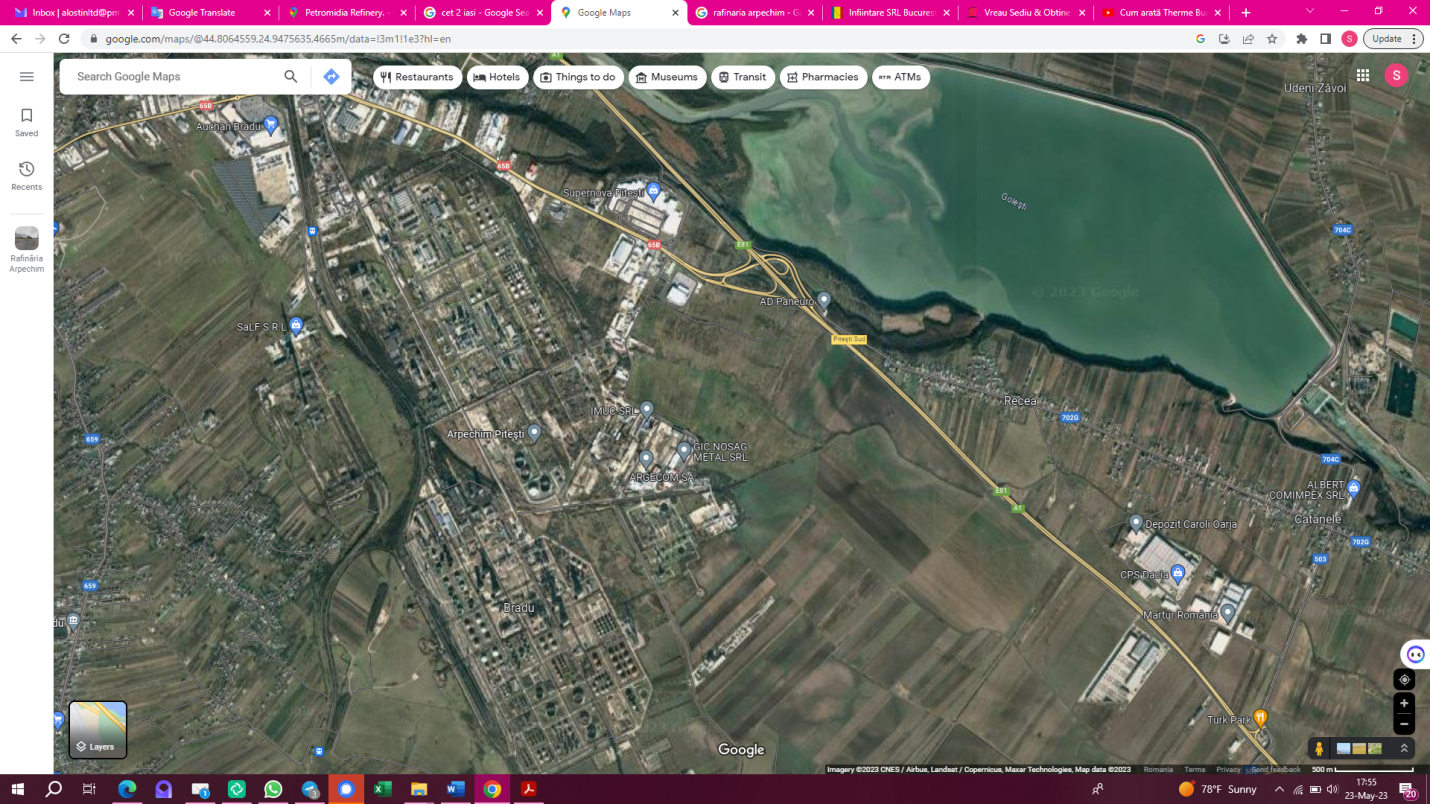 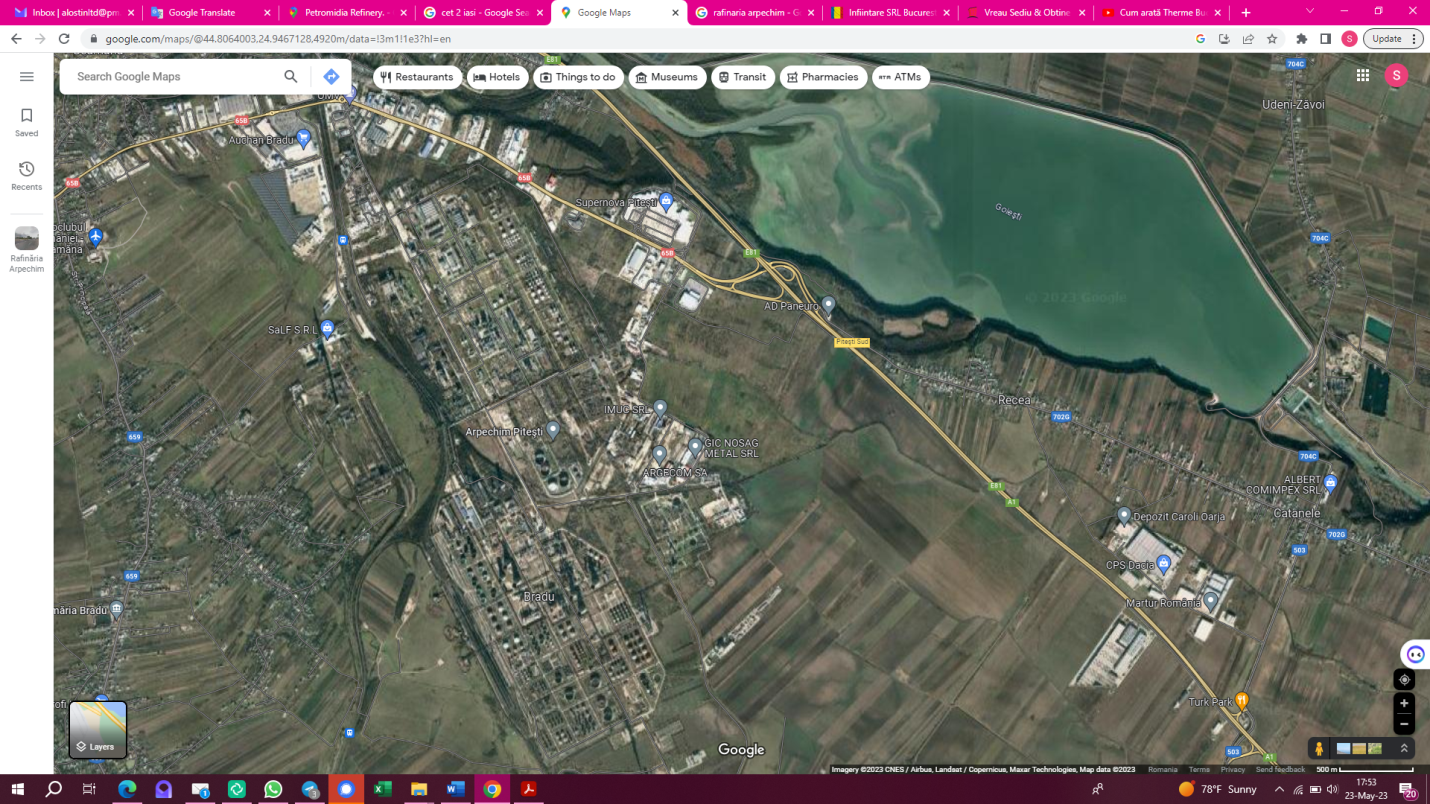 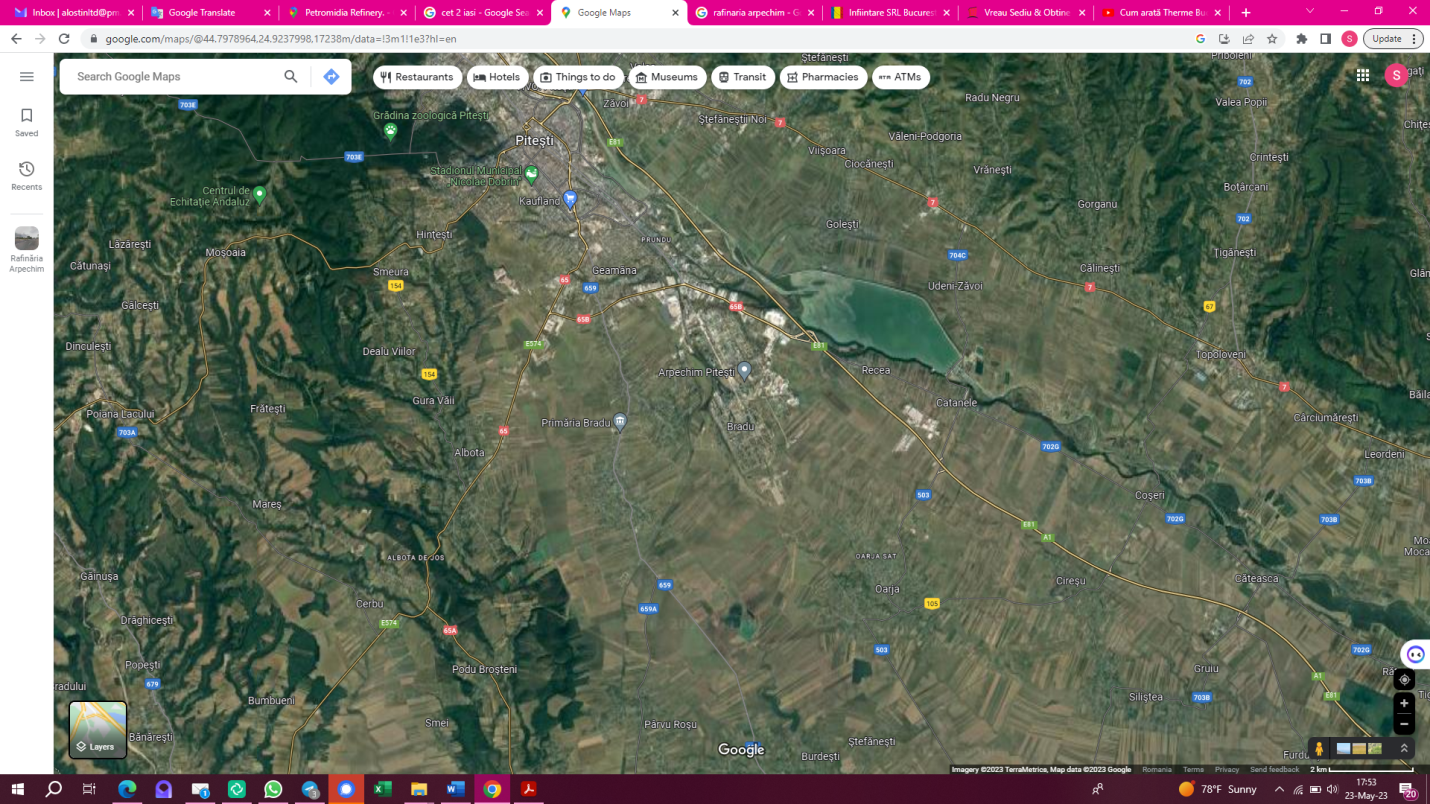 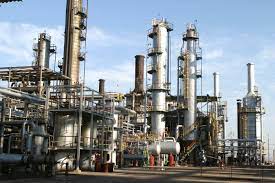 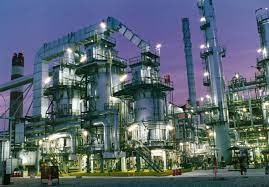 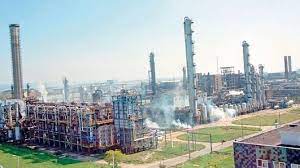 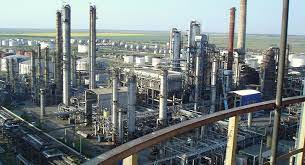 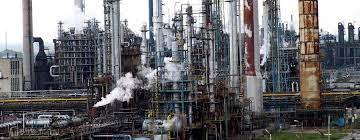 